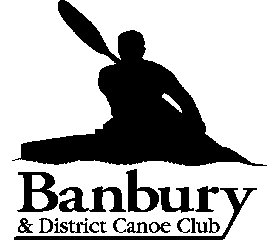 BDCC Covid-19 Risk assessment for club facilities and activitiesThis risk assessment has been reviewed on 27th September 2020 taking account of British Canoeing’s ‘Latest guidance for paddling in England’ updated 24th September 2020 at https://www.britishcanoeing.org.uk/news/2020/latest-guidance-for-paddling-in-england . Written: 3 June 2020Reviewed: 27 September 2020What are the hazards?Who might be harmed?Controls RequiredAdditional ControlsAction by who?Action by when?CompleteSpread of Covid-19 CoronavirusStaff, club members, volunteers, paddlers and visitors to the club.In particular vulnerable groups – Elderly, Pregnant, those with existing underlying health conditions.Anyone else who physically comes in contact with other people in relation to activities by club membersInfectionClub members not to attend if showing recognised symptoms of COVID-19.HygieneFollow guidance on good hygiene.Hand washing facilities with soap and water in place at the club house. Hand sanitisers provided for club, including outside the boatshed for opening the padlock.Frequently clean and disinfect objects and surfaces that are touched regularly particularly in areas of high use such as door handles, light switches, reception area using appropriate cleaning products and methods. Cleaning Shared EquipmentEnsure any shared club equipment is cleaned before and after use with disinfectant spray. This will include boats, paddles, buoyancy aids and any other shared objects/materials.Track and TraceFollow Government Guidance for NHS Track and Trace.Social DistancingManage the number of people accessing the boat house/premises for boats and equipment to comply with the 2-metre rule. Ensure numbers at the club at any one time do not exceed the ability to maintain social distance.Paddlers to arrive dressed for paddling and to change in the carpark after paddling if requiredRegular reminders to membersMembers are reminded on a regular basis to follow hand washing guidance.  https://www.gov.uk/government/collections/coronavirus-covid-19-list-of-guidance  Out of bounds areas remain as kitchen, fitness equipment, and changing rooms. Toilets may be used but seats and handles must be cleaned by individuals before and after use. Review access to reflect changes in guidance.Spray bottles and cloths kept outside the clubhouse.Ensure spray bottles are topped upNHS Track and Trace QR code poster on club doors. Club members/visitors must scan that, or tick against their name on the paper register whenever they visit the club. Paper register retained for one calendar month and then destroyed.Regular reminders via newsletter to all members and on the club Facebook page.SUSUGWGWSUSUNewslettersNewslettersNewslettersClub Training increases risk of infectionStaff, club members, volunteers, paddlers and visitors to the club.Ensure club training at BDCC or elsewhere complies with Government and Sport England guidanceAppoint a Club COVID-19 OfficerGroups of more than 6 people can train together in an organised session with a club coach. No more than 6 people can be together in any informal, peer-led groups where no club coach is present.  Designated Club COVID-19 Officer is Neil UrquhartNU27/09/2020